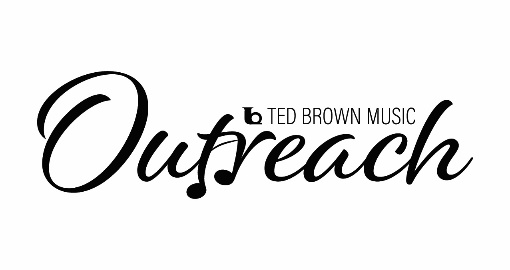 Solicitud de Instrumento – Step upGracis por su interes en el Program de Beca del Outreach de Ted Brown Music. Estamos emocionados de que continúes en tu carrera musica.¿Quein es elegible?:  Qualquier estudiante entre las edades de 14 y 18 años que pueda demostrar necesidad económica.	              	 	 Fecha: ________________   Nombre de Escuela: _________________________________Nombre de Estudiante: ____________________________________ Edad: _______    M / F / NB    Raza: ______________     Hispano / No HispanoInstrumento Solicitado: _______________________________________________________________           Sea específico con la marca y el modelo si son importantes. Para instrumentos de cuerda, tenga en cuenta el tamaño.Nombre de Padres/Guardian(a): _____________________________________________ Direccion de Domicilio: _________________________________________________________ Cuidad: ______________________________ Codigo Postal: __________ Telefono: ________________ Correo Electronico: ____________________________________________ Por favor describa sus metas musicales y incluya algun premios y honores (Limite de 1 pagina)Por favor describa su necesidad financiera. Incluya el tamaño de la familia y los ingresos del hogar.Por favor adjunte una carta de su maestro recomendándolo para esta beca (Limite de 1 pagina)¿Cómo se enteró de Ted Brown Music Outreach? La informacion proporcionada es verdad y factual. _____________________________________________ 							     			EstudianteLa informacion proporcionada es verdad y factual. _____________________________________________ 			                                              		Padres/Guardian(a)Direccion de envio: 6228 Tacoma Mall Blvd, Tacoma, WA 98409 Correo Electronico: stephanie@tedbrownmusic.com Fax: 253.572.1416 Telefono:  253.272.3211